PSL NOTEBOOK CHECK				                   Name_____________________________________________
5th Grading Period				                  “Unless it’s committed to paper, you can lose an idea forever” 
            											– the anonymous PSL student
TOTAL:   _____ /55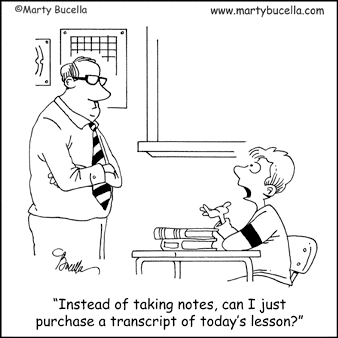 CLASS NOTES AND DAILY ACTIVITIESCLASS NOTES AND DAILY ACTIVITIESCLASS NOTES AND DAILY ACTIVITIESPointsDateDescription____/52/26Art as Argument: OPTIC Analysis ____/52/28Class notes on Illegal Immigrants____/53/7Topics in Immigration Reform: Presentation Notes (Border Security, DACA, Refugees) ____/53/14Topics in Immigration Reform: Presentation Notes (Deportation, Economics, Sanctuary Cities) ____/53/23Class notes on Social Movements____/54/4Viewing notes on Including Samuel ____/54/6Class notes on Disability Rights Movement____/54/9Class notes on Accommodations, Assistive Technology, and Adaptive Equipment____/54/16Class notes on Environmental Justice ____/45TOTALREADING NOTESREADING NOTESREADING NOTESPointsDateDescription____/51/12Reading notes on The Prologue of Enrique’s Journey____/51/19Reading notes on Chapter One of Enrique’s Journey ____/10TOTAL